  ANALISIS PENGARUH PERSEPSI MANFAAT, PERSEPSI KEMUDAHAN PENGGUNAAN,  DAN PERSEPSI RISIKO TERHADAP KEPUTUSAN MENGGUNAKAN UANG ELEKTRONIK BERBASIS QUICK RESPONSE CODE INDONESIAN STANDARD (QRIS) DI KALANGAN MAHASISWA UPI Y.A.I Hutami A. Ningsih1, Endang M. Sasmita2, Bida Sari31,2,3Fakutas Ekonomi dan Bisnis Universitas Persada Indonesia YAIJalan Diponegoro No. 74 Jakarta Pusat 10340Email: Hutamyan35@gmail.com1, endang.msasmita59@gmail.com 2, 		saribida73@gmail.com3ABSTRAKPenelitian ini bertujuan untuk mengetahui pengaruh persepsi manfaat, persepsi kemudahan penggunaan, dan persepsi risiko  terhadap keputusan menggunakan uang elektronik berbasis QRIS pada mahasiswa UPI Y.A.I. Jakarta. Penelitian ini menggunakan studi kausal dengan pendekatan kuantitatif. Pengumpulan data menggunakan kuesioner dengan teknik accidental sampling sebanyak 65 responden. Koefisien korelasi berganda diperoleh sebesar 0.854 dan koefisien determinan sebesar 0,729, artinya persepsi manfaat, persepsi kemudahan penggunaan, dan persepsi risiko memiliki kontribusi sebesar 72,9 % terhadap viariabel keputusan menggunakan uang elektronik berbasis QRIS, sisanya 0,271 dijelaskan oleh variabel lainnya diluar model penelitian. Persamaan regresi berganda diperoleh Ŷ = 1,897 + 0,443 (X1) + 0,171 (X2) + 0,364 (X3) + ε.  Hasil dari uji t disimpulkan bahwa ketiga variabel bebas secara parsial berpengaruh terhadap keputusan menggunakan uang elektronik berbasis QRIS dengan nilai signifikansi kurang dari 0,05.  Nilai F-hitung dari uji ANOVA diperoleh sebesar 54.836 lebih besar dari F–tabel (2.76), disimpulkan bahwa persepsi manfaat, persepsi kemudahan penggunaan, dan persepsi risiko berpengaruh secara simultan terhadap keputusan menggunakan uang elektronik berbasis QRIS pada mahasiswa UPI Y.A.I. Jakarta.Kata kunci: Uang elektronik, QRIS, Persepsi Manfaat, Persepsi Kemudahan Penggunaan, Persepsi Risiko ABSTRACTThis study aims to determine the effect of perceived benefits, perceived ease of use, and risk perceptions on decisions to use QRIS-based electronic money among UPI Y.A.I Jakarta students. This study uses a causal study quantitative method which is a quantitative method. Collecting data using a questionnaire with accidental sampling technique of 65 respondents. The multiple correlation coefficient is 0.854 and the coefficient of determination (adjusted r square) is 0.729 which means that the contribution of the percetption of benefits, perceptions of ease of use, and perceptions of risk to the variable of decision to use QRIS-based electronic money is 72,9% and the remaining 27,1% is explained by other variables outside the research model. The multiple regression equation is obtained  Y = 1,897 + 0.443 X1 + 0.171 X2 + 0.364 X3 + ε. The results of the t test, all of independent variables have a significance value of less than 0.05, so the perception of benefits, perceptions of ease of use, and perceptions of risk influence partially on decisions to use QRIS-based electronic money. The calculated F-value from the ANOVA test was 54,836. It is greater than the F-table value (2,78) with a significance value of 0,000. It can be concluded that perceptions of benefits, perceptions of ease of use, and perceptions of risk simultaneously influence the decision to use QRIS-based electronic money among UPI Y.A.I Jakarta students.Keywords : Electronic Money, QRIS, Perceptions of Benefits, Perceptions of Ease of Use, Perceptions of Risk.PENDAHULUANUang merupakan segala sesuatu yang dapat digunakan oleh masyarakat sebagai alat tukar-menukar atau alat pembayaran yang sah atas pembelian barang dan jasa. Alat pembayaran telah mengalami beberapa transformasi yang berawal dari sistem barter hingga ditemukannya uang sebagai alat transaksi pembayaran. Tranformasi dari teknologi informasi, perdagangan, dan sistem pembayaran telah membawa suatu perubahan terhadap munculnya inovasi baru dalam penggunaan uang sebagai alat pembayaran. Salah satu inovasi tersebut adalah munculnya alat pembayaran uang elektronik dengan menggunakan perkembangan teknologi.      Perkembangan teknologi informasi dan komunikasi yang terus berlangsung menawarkan kemudahan-kemudahan bagi manusia yang sejalan dengan perkembangan teknologi yang pesat,  Kemajuan teknologi dalam sistem pembayaran ini pun  menggeser peran uang tunai menjadi non tunai yang lebih efisien dan ekonomis (Parastiti, D.E., dkk., 2015).Sistem pembayaran non tunai atau bisa disebut uang elektronik berkembang dengan teknologi sistem yang semakin maju membuat pengguna dan penyedia jasa sistem pembayaran uang elektronik terus meningkatkan sistem pembayaran agar lebih mudah digunakan oleh konsumen.Transaksi uang elektronik di Indonesia terus menunjukkan peningkatan dari tahun ke tahun. Jumlah penduduk yang besar serta meningkatnya literasi keuangan inklusif masyarakat mendorong tumbuhnya transaksi uang elektronik di tanah air. Hal ini menunjukan terdapat minat yang besar dalam masyarakat untuk menggunakan uang elektronik. sehinngga pengguna uang elektronik di Indonesia pun mengalami peningkatan yang pesat dari tahun ketahun. Meskipun belum digunakan sebagai alat transaksi utama, uang digital elektronik berpotensi menjadi alat pengganti uang tunai sebagai alat pembayaran, berkaitan dengan hal tersebut pemerintah pun dengan penuh mendukung revolusi sistem pembayaran elektronik. Bank Indonesia   mengerluarkan QR Code nasional yang disebut dengan QRIS (Quick Response [QR] Code Indonesian Standard) dengan bertujuan untuk menyederhanakan transaksi keuangan digital elektronik. QRIS (Quick Response [QR] Code Indonesian Standard) merupakan standar QR Code untuk pembayaran melalui aplikasi uang elektronik server based, dompet elektronik, atau mobile banking, yang telah resmi diaktifkan sejak 1 Januari 2020. Peresmian penggunaan QRIS sebagai QR media pembayaran penggunaan uang elektronik ini merupakan bentuk nyata dukungan pemerintah terhadap revolusi sistem pembayaran Indonesia di era digital seperti sekarang. Peluncuran QRIS digadang-gadang menjadi sarana pembayaran wajib berbasis QR dari seluruh aplikasi pembayaran QR di Indonesia. (Bank Indonesia, 2019).Sejak diresmikan tanggal 1 januari 2020 Hingga 3 Juli 2020, Bank Indonesia sudah mencatat penggunaan QRIS pada merchant besar mencapai 190.706 alias naik 47% dari 22 Maret lalu, merchant sedang mencapai 333.992 alias naik 26%, usaha kecil menengah (UKM) mencapai 685.328 alias naik 125%, usaha mikro kecil menengah (UMKM) mencapai 2.603.516 alias naik 9%, dan merchant donasi mencapai 9.288 alias naik 132% (databoks.katadata. co.id, 2020).Persepsi mudah digunakan dan persepsi manfaat menjadi faktor yang berpengaruh terhadap minat penggunaan dan keputusan dalam menggunakan Uang elektronik (Ramadhan, dkk, 2016).   Wibowo dkk (2015). menjabarkan bahwa persepsi kemudahan, dan persepsi manfaat akan berpengaruh terhadap perilaku konsumen dalam penggunaan uang elektronik. Manfaat yang ditawarkan uang elektronik dapat mempengaruhi persepsi masyarakat sehingga dapat meningkatkan penggunanya. Ketika sebuah produk memiliki manfaat untuk digunakan dalam kehidupan sehari-hari, maka kemungkinan produk tersebut akan digunakan oleh masyarakat luas.metodologi  Penelitian ini dilakukan berdasarkan pendekatan kuantitatif dengan meotode penelitian studi kausal (Causal Study), yaitu studi yang dilakukan untuk menyatakan bahwa variabel independen menyebabkan atau mempengaruhi variabel dependen (Muhammad Fadhli dan Rudy Fachruddin, 2016). Pengumpulan data dilakukan  melalui wawancara, pengamatan dan penyebaran kuesioner (dengan skala Likert) kepada responden Mahasiswa/i Universitas Persada Indonesia Y.A.I., berlokasi di kota DKI Jakarta. Data kuesioner merupakan sejumlah pertanyaan dan pernyataan yang mewakili empat variabel yang diteliti yaitu variabel Persepsi Manfaat (X1), Persepsi Kemudahan Penggunaan, (X2), Persepsi Risiko (X3) dan Keputusan Menggunakan (Y) dengan skala jawaban 1, 2, 3, dan 4 untuk setiap item pernyataan yang diajukan.Jumlah anggota sampel (sample size) sebanyak 65 responden dengan pertimbangan teori Gay dan Diehl (1992) dalam Mahanani,  & Sari (2017)  bahwa ukuran sampel untuk kepentingan korelasional dibutuhkan minimal sebanyak 30 subyek penelitian. Teknik pengambilan sampel yang digunakan adalah non probability, dilakukan dengan cara accidental sampling yaitu teknik penentuan sampel berdasarkan kebetulan, yaitu siapa saja yang secara kebetulan ditemui oleh peneliti dapat digunakan sebagai sampel, bila dipandang orang yang kebetulan ditemui itu cocok sebagai sumber data (Sugiyono, 2009).Analisis data kuantitatif mencakup uji kualitas data (Validitas, Reliabilitas), uji asumsi klasik (Normalitas, Multikolinearitas dan Heterokedastisitas), analisis korelasi dan determinasi dan regresi linear berganda serta uji hipotesis uji-t (parsial) dan uji-F (simultan) dengan α = 5%.LANDASAN TEORI Quick Response [QR] Code Indonesian Standard (QRIS)QRIS merupakan standar QR Code untuk pembayaran digital melalui aplikasi uang elektronik server based, dompet elektronik, atau mobile banking. Hal ini diatur Bank Indonesia dalam PADG No.21/18/2019 tentang Implementasi Standar Internasional QRIS untuk Pembayaran Peluncuran QRIS merupakan salah satu implementasi visi Sistem Pembayaran Indonesia (SPI) 2025, yang telah dicanangkan pada Mei 2019. Dalam peluncuran tersebut, Gubernur Bank Indonesia, menyampaikan bahwa QRIS yang mengusung semangat UNGGUL (UNiversal, GampanG, Untung dan Langsung), bertujuan untuk mendorong efisiensi transaksi, mempercepat inklusi keuangan, memajukan UMKM, yang pada akhirnya dapat mendorong pertumbuhan ekonomi, untuk Indonesia maju. QRIS disusun oleh Bank Indonesia dan Asosiasi Sistem Pembayaran Indonesia (ASPI), dengan menggunakan standar internasional EMV Co.1 untuk mendukung interkoneksi instrumen sistem pembayaran yang lebih luas dan mengakomodasi kebutuhan spesifik negara sehingga memudahkan interoperabilitas antar penyelenggara, antar instrumen, termasuk antar negara.QRIS bertujuan tak lain agar pembayaran digital jadi lebih mudah bagi masyarakat dan dapat diawasi oleh regulator dari satu pintu. Ada empat aspek komponen QRIS yang diatur dalam standarisasi yang diterbitkan oleh Bank Indonesia adalah a) Interoperabilitas ;  b) Interkonektivitas;  c) Security; dan d) Inklusi.Persepsi ManfaatManfaat menurut Kamus Besar Bahasa Indonesia memiliki arti guna atau faedah. Sedangkan kemanfaatan sendiri memilki arti bermanfaat atau kegunaan. Menurut Davis et al dalam Singgih Priambodo (2016) mendefinisikan persepsi kemanfaatan (perceived usefulness) sebagai keyakinan akan kemanfaatan, yaitu tingkatan dimana user percaya bahwa penggunaan teknologi/sistem akan meningkatkan performa mereka dalam bekerja.Persepsi Kemudahan PenggunaanMenurut Mathieson dalam Ersaningtyas, A.P. & Susanti, E.D. (2019) Kemudahan diartikan sebagai kepercayaan individu dimana mereka menggunakan sistem tertentu akan bebas dari upaya. apabila seseorang percaya bahwa suatu teknologi itu mudah untuk digunakan maka orang tersebut akan menggunakannya. Menurut Fusiler dan Durlabhji dalam   yang menyatakan bahwa terdapat faktor-faktor yang mempengaruhi persepsi kemudahan penggunaan adalah merasakan kemudahan dalam menggunakan teknologi guna melakukan kegiatan yang diinginkan, dapat berinteraksi dengan teknologi mobile commerce tidak memerlukan usaha yang besar.Persepsi RisikoMenurut Pavlou (2003) risiko adalah suatu keadaan ketidakpastian yang dipertimbangkan seseorang untuk memutuskan iya atau tidak melakukan transaksi secara online. Menurut Featherman, M. dan Pavlou, P. (2003) persepsi risiko merupakan suatu persepsi-persepsi tentang ketidakpastian dan konsekuensi tidak diinginkan dari menggunakan produk atau layanan. Persepsi risiko sangat mempengaruhi tingkat kepercayaan. Semakin kecil persepsi risiko dari suatu individu maka semakin besar tingkat kepercayaannya, begitupun sebaliknya.Hoyer dan Maclnnis  (2010) menjelaskan tentang dimensi dari perceived risk atau persepsi risiko yaitu: 1) Risiko kinerja; 2) Risiko keuangan; 3) Fisik atau keamanan; 4) Risiko sosial; 5) Psikologikal; dan 6) Risiko waktu.  Keputusan Menggunakan Uang ElektronikMenurut Pratiwi H (Purwadi dkk, 2020) mengatakan bahwa keputusan ialah pengakhiran dari proses pemikiran tentang suatu masalah atau problema untuk menjawab pertayaan apa yang harus diperbuat guna mengatasi masalah tersebut, dengan menjatuhkan pilihan pada suatu alternatif.  Menurut Setiadi, N.J. (2003), pengambilan keputusan konsumen adalah suatu proses pengintegrasian yang mengkombinasikan pengetahuan untuk mengevaluasi dua perilaku atau lebih dan memilih salah satu diantaranya. Proses pengambilan keputusan menurut Kotler dan Keller (2012) meliputi tahapan : 1) Problem Recognition (Pengenalan Masalah); 2) Information Search (Pencarian Informasi) ; 3) Evaluation of Alternative (Evaluasi Alternatif); dan 4) Purchase Decision (Keputusan Pembelian).KERANGKA BERPIKIR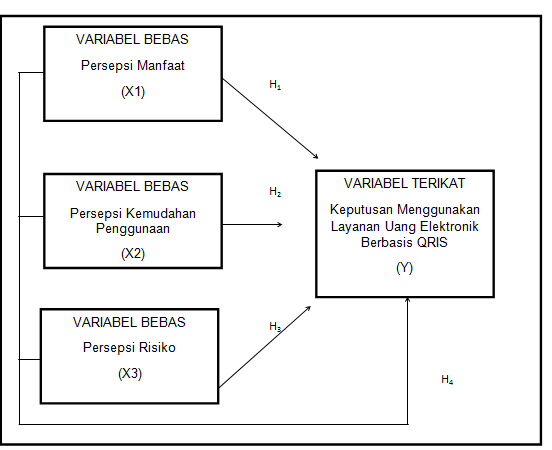 Gambar 1. Kerangka PemikiranSumber: Hasil olahan penulis (2020)Hipotesis: Terdapat pengaruh persepsi manfaat (X1) terhadap keputusan menggunakan layanan Uang Elektronik berbasis QRIS (Y) dikalangan mahasiswa UPI Y.A.I.: Terdapat pengaruh persepsi kemudahan penggunaan (X2) terhadap keputusan menggunakan layanan Uang Elektronik berbasis QRIS (Y) dikalangan mahasiswa UPI Y.A.I.: Terdapat pengaruh persepsi risiko (X3) terhadap keputusan  menggunakan layanan Uang Elektronik berbasis QRIS (Y) dikalangan mahasiswa UPI Y.A.I.: Terdapat pengaruh  persepsi manfaat (X1), kemudahan penggunaan (X2), dan risiko (X3) terhadap keputusan menggunakan layanan Uang Elektronik berbasis Qris (Y) dikalangan mahasiswa UPI Y.A.I.HASIL DAN PEMBAHASAN  Gambaran Objek Penelitian Objek penelitian dan yang menjadi responden penelitian ini adalah mahasiswa/i pada Universitas Persada Indonesia Y.A.I Jakarta Pusat.  Berdasarkan hasil survei dengan menggunakan kuesioner, karakteristik responden dibagi menjadi beberapa kelompok yaitu menurut jenis kelamin, usia, fakultas, dan pengeluaran perbulan dalam menggunakan uang elektronik. Berikut rincian gambaran umum responden:Tabel 1. Responden Berdasarkan Jenis KelaminSumber: Hasil Pengolahan SPSS 25,0  (2020)Berdasarkan jenis kelamin responden mayoritas adalah wanita (73,8%). Tabel 2. Responden Berdasarkan Usia Sumber: Hasil Pengolahan SPSS 25,0  (2020)Berdasarkan usia responden sebagian besar berada di atas 20 tahun (89,2%).Tabel 3. Responden Berdasarkan Fakultas Sumber: Hasil Pengolahan SPSS 25,0  (2020)Berdasarkan fakultas yang menjadi responden paling banyak berasal dari Fakultas Ekonomi dan bisnis.Tabel 4. Responden Berdasarkan Pengeluaran Perbulan Menggunakan Uang ElektronikSumber: Hasil Pengolahan SPSS 25,0  (2020)Responden dengan pengeluaran perbulan dalam menggunakan uang elektronik terbanyak  sebesar Rp 500.000, yaitu sebanyak 38 mahasiswa.Uji Kualitas Data (Uji Instrumen)Uji kualitas data meliputi uji validitas dan reliabilitas instrumen dari keempat variabel yaitu persepsi manfaat, persepsi kemudahan penggunaan, persepsi risiko, dan  keputusan menggunakan uang elektronik berbasis QRIS.Uji validitas menunjukan bahwa seluruh butir pernyataan yang mewakili keempat variabel adalah valid, karena nilai r hitung, koefisien korelasi Product Moment Carl Pearson (rentang 0.399  –0.844) lebih besar dari r tabel (0.244) dengan df = 65 - 2 = 63 dan α = 5%.Uji reliabilitas pada Tabel 5 di bawah menunjukan keempat data instrumen variabel penelitian adalah reliabel karena nilai koefisien korelasi r Alpha Cronbach lebih besar dari nilai standard reliabilitas 0,60.Tabel 5.  Uji ReliabilitasSumber: Hasil Pengolahan SPSS 25,0  (2020)Uji Normalitas Data Untuk mengetahui apakah populasi data berdistribusi normal atau tidak dilakukan uji normalitas menggunakan uji one sample Kolmogorov-Smirnov dengan taraf signifikasi 5% atau 0,05.Tabel 6. Uji Normalitas DataSumber : Hasil Pengolahan SPSS 25,0  (2020)Dari tabel 6 diatas diperoleh  residual Asymp. Sig. (2-tailed) sebesar 0,200 lebih besar dari 0,05, disimpulkan bahwa data berdistribusi normal. Persyaratan normalitas dalam model regresi sudah terpenuhi.Uji normalitas data dapat menggunakan grafik histogram dengan membandingkan antara data observasi dengan distribusi normal. Grafik histogram berikut menunjukkan pola distribusi yang tidak menceng ke kiri maupun ke kanan berarti nilai residualnya menunjukkan pola distribusi normal.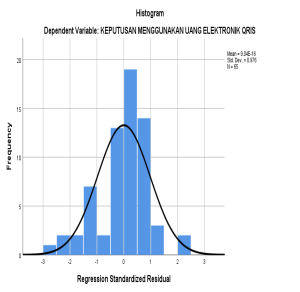 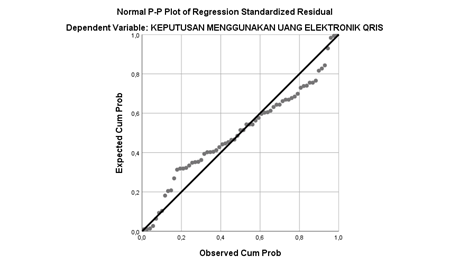 Gambar 2. Histogram Uji Normalitas dan 	     Grafik Plot (P-Plot)Sumber: Hasil Pengolahan SPSS 25,0  (2020)Uji normalitas data dapat pula menggunakan grafik probability plot yang membandingkan distribusi kumulatif dan distribusi normal. Pada Gambar 2, grafik P-P Plot terlihat titik-titik menyebar disekitar garis diagonal dan mengikuti garis diagonalnya, sehingga bisa dikatakan bahwa model regresi memenuhi asumsi normalitas.Uji Asumsi Klasik Uji multikolinearitas untuk menguji apakah model regresi ditemukan adanya korelasi antar variabel bebas (independen).  Pada suatu model regresi, multikolinearitas dapat dilihat dari nilai tolerance dan nilai VIF. Nilai tolerance dari ketiga variabel bebas (persepsi manfaat = 0.666, persepsi kemudahan penggunaan = 0,813 dan persepsi risiko = 0.698) lebih besar dari 0,10 dan Variance Inflation Factor(VIF) < 10 (Tabel 7), maka diduga bahwa tidak terdapat multikolinearitas antar variabel bebas (independen).Tabel 7. Uji MultikolinearitasSumber : Hasil Pengolahan SPSS 25,0  (2020)Uji Heterokedastisitas dapat menggunakan grafik Scatter Plot untuk menguji apakah terjadi ketidaksamaan varians dari residual (faktor pengganggu) untuk semua nilai variabel bebas.  Model regresi yang baik adalah yang tidak terjadi heterokedastisitas.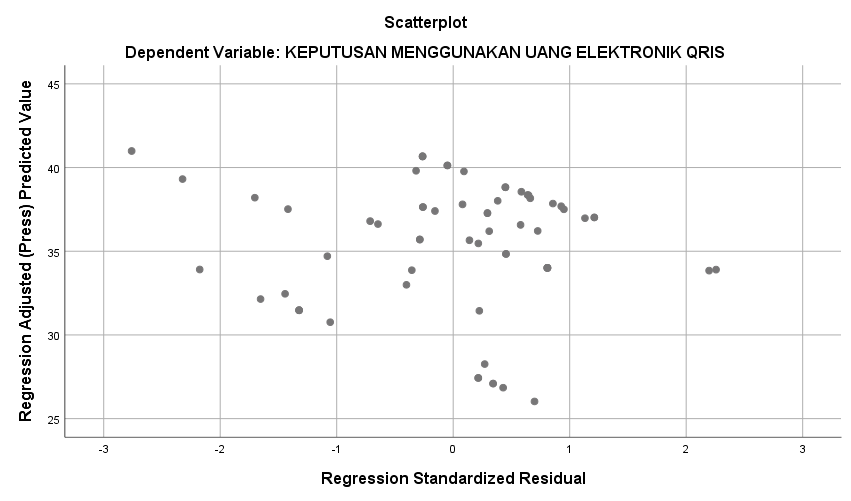 Gambar 8.  Uji Heteroskedatisitas Sumber : Hasil Pengolahan SPSS 25,0  (2020)Pada gambar di atas, dapat dilihat bahwa titik-titik pada gambar grafik tidak mengumpul hanya di atas atau di bawah saja tetapi menyebar dengan pola tidak jelas, disimpulkan model regresi tidak mengandung adanya heterokedastisitas. Model regresi yang baik dan ideal dapat terpenuhi.Analisis Koefisien KorelasiDari Tabel 9 di bawah ini dapat dilihat bahwa nilai korelasi antara persepsi manfaat, persepsi kemudahan penggunaan dan persepsi resiko terhadap keputusan menggunakan uang elektronik berbasis QRIS adalah 0.854 yang berarti persepsi manfaat, persepsi kemudahan penggunaan dan persepsi resiko mempunyai hubungan korelasi yang kuat positif. Jika variabel persepsi manfaat, persepsi kemudahan penggunaan dan per sepsi resiko meningkat maka keputusan menggunakan uang elektronik berbasis QRIS  juga akan meningkat.Tabel 9.  Koefisien Korelasi dan               Determinasi  Berganda (R²)Sumber : Hasil Pengolahan SPSS 25,0Analisis Determinasi Berganda (R2)Pada Tabel 9  diperoleh nilai koefisien determinasi yang sudah disesuaikan (Adjusted R Square) sebesar 0,716. variabel independen (persepsi manfaat, persepsi kemudahan penggunaan dan persepsi resiko) memberikan kontribusi sebesar 71,6% terhadap variasi nilai variabel dependen (keputusan menggunakan uang elektronik berbasis QRIS) dan sisanya 100% - 71,6% = 28,4% dipengaruhi oleh variabel lain diluar model yang diteliti.Analisis Regresi Linear BergandaPada Tabel 10, berdasarkan hasil perhitungan nilai koefisien beta (Unstandardized Coefficients B) maka dapat disusun persamaan regresi linear berganda : Ŷ = 1,897 + 0,433 X1 + 0,171 X2 + 0,364 X3Tabel 10. Analisis Regresi Linier Berganda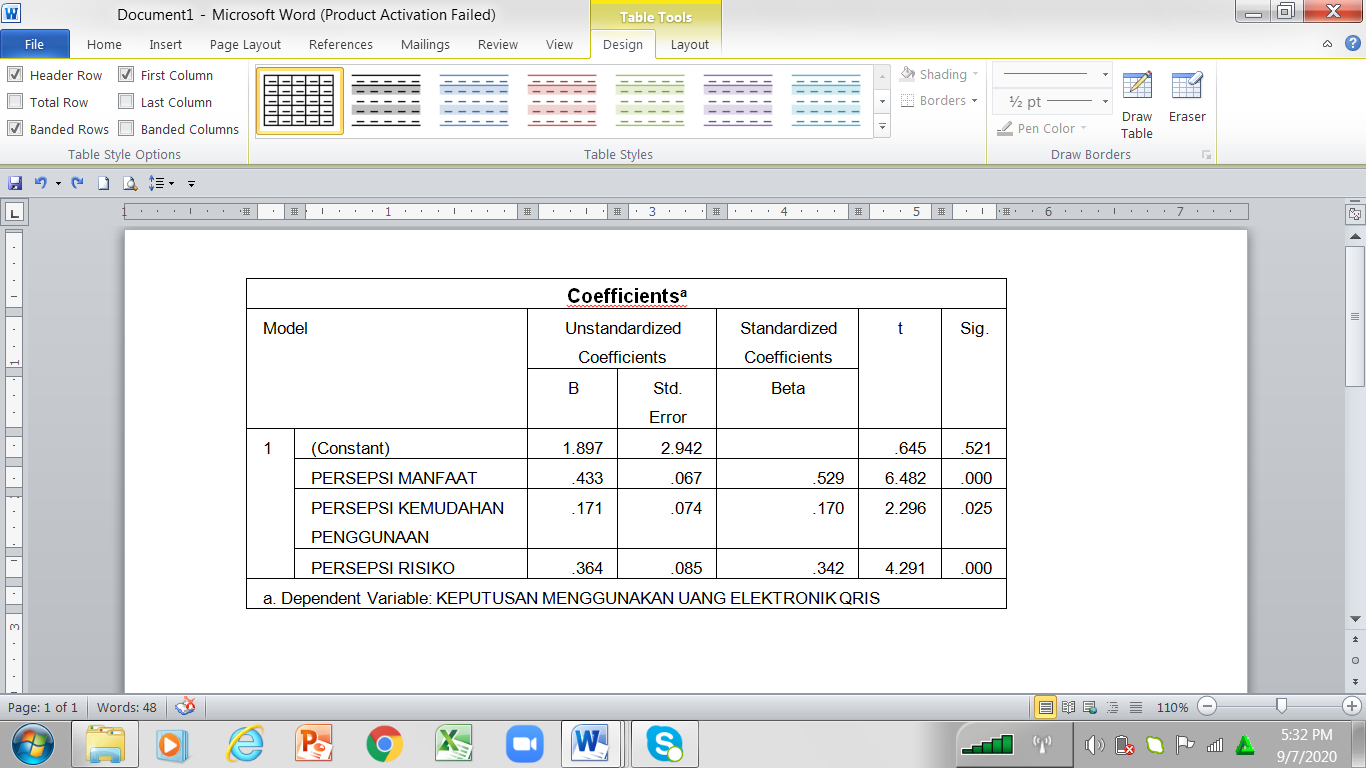 Sumber : Hasil Pengolahan SPSS 25,0  (2020)Nilai konstan = 1,897, menunjukan apabila variabel bebas (persepsi manfaat, persepsi kemudahan penggunaan dan pesepsi resiko) diasumsikan nol (X1 = X2 = X3 = 0) maka variabel keputusan menggunakan uang elektronik berbasis QRIS adalah sebesar 1,897. Nilai koefisien regresi B1 dari variable persepsi manfaat (X1) sebesar 0,433, bertanda positif, hal ini berarti bahwa setiap perubahan satu nilai pada variable persepsi manfaat satu satuan maka variabel keputusan menggunakan uang elektronik berbasis QRIS akan berubah sebesar 0.433 dengan arah yang sama, diasumsi bahwa variabel bebas yang lain dari model regresi adalah tetap.Nilai koefisien regresi B2 dari variable persepsi kemudahan penggunaan (X2) sebesar 0,171, bertanda positif, hal ini berarti bahwa setiap perubahan satu nilai pada variable persepsi kemudahan penggunaan satu satuan maka variabel keputusan menggunakan uang elektronik berbasis QRIS akan berubah sebesar 0.171 dengan arah yang sama, diasumsi bahwa variabel bebas yang lain dari model regresi adalah tetap.Nilai koefisien regresi B3 dari variable persepsi resiko (X3) sebesar 0,364, bertanda positif, hal ini berarti bahwa setiap perubahan satu nilai pada variable persepsi resiko satu satuan maka variabel keputusan menggunakan uang elektronik berbasis QRIS akan berubah sebesar 0.364 dengan arah yang sama, diasumsi bahwa variabel bebas yang lain dari model regresi adalah tetap.Uji t (Uji Parsial)Hasil uji t yang dilakukan dengan membandingkan nilai probabilitas signifikansi pada Tabel 10  dengan tingkat signifikansi sebesar 5%   (α = 0,05), dapat dijelaskan sebagai berikut :Ha1 diterima dengan nilai signifikansinya sebesar 0,00 lebih kecil dari nilai α = 0,05, dan thitung (6,482) > ttabel (1,998) artinya persepsi manfaat berpengaruh positif secara signifikan terhadap keputusan menggunakan uang elektronik berbasis QRIS.  Ha2 diterima dengan nilai signifikansinya sebesar 0,025 lebih kecil dari nilai α = 0,05, dan thitung (2,296) > ttabel (1,998) artinya persepsi kemudahan penggunaan berpengaruh positif secara signifikan terhadap keputusan menggunakan uang elektronik berbasis QRIS. Ha3 diterima dengan nilai signifikansinya sebesar 0,000 lebih kecil dari nilai α = 0,05, dan thitung (4,291) > ttabel (1,998) artinya persepsi resiko berpengaruh positif secara signifikan terhadap keputusan menggunakan uang elektronik berbasis QRIS.Uji F (Uji Simultan)		Hasil uji ANOVA pada Tabel 11 menunjukan nilai F-hitung (54,836) lebih besar dari nilai F-tabel (2,76) dan nilai Sig. 0,000 <  α = 0,05,  disimpulkan hipotesi Ho ditolak dan Ha diterima, artinya secara bersama-sama (silmutan) persepsi manfaat (X1), persepsi kemudahan penggunaan (X2) dan persepsi resiko (X3) berpengaruh signifikan terhadap keputusan menggunakan uang elektronik berbasis QRIS (Y).Tabel 11.  Uji  F (ANOVA Test )Sumber : Hasil Pengolahan SPSS 25,0  (2020)	        Berdasarkan kesimpulan tersebut maka model regresi yang diperoleh terbukti benar dan layak digunakan untuk peramalan.KESIMPULANBerdasarkan hasil penelitian dan pengujian secara statistik, variabel persepsi manfaat, persepsi kemudahan penggunaan dan persepsi resiko baik secara sendiri-sendiri (parsial) maupun secara bersama-sama (simultan) berpengaruh positif signifikan terhadap variabel keputusan menggunakan uang elektronik berbasis QRIS pada mahasiswa UPI Y.A.I. Jakarta. Agar penggunaaan uang elektronik makin dirasakan manfaatnya disarankan bagi penerbit untuk : 1) memperluas jaringan yang memungkinkan uang elektronik berbasis QRIS ini dapat digunakan dimana saja, tidak hanya dikota-kota besar tapi di daerah kecil sekalipun; 2) mengedukasi kepada masyarakat agar masyarakat dapat memahami secara komprehensif;  3) menjalin kerjasama dengan berbagai pihak; 4) meminimalisir eror system sehingga terciptanya rasa aman dalam pengggunaan uang elektronik berbasis QRIS di masyarakat, khususnya di kalangan mahasiswa.DAFTAR PUSTAKAErsaningtyas, A.P. & Susanti,  E. D. (2019). Analisis Pengaruh Persepsi Kemudahan, Persepsi Resiko Dan Kualitas Informasi Terhadap Mint Menggunakan Rekening Bersama Shope.  Jurnal Bisnis Indonesia, 10(2) Oktober 2019, 185-198. Universitas Pembangunan Nasional “Veteran”Jawa Timur.Featherman, M. dan Pavlou, P. (2003). Predicting E-Services Adoption: A Perceived Risk Facets Perspective. International Journal of Human-Computer Studies. Gay, L.R. & Diehl, P.L. (1992). Research methode for business and management. New York : MacMillan Publishing Company.Hoyer, Wayne D. dan Maclnnis, Deborah J. 2010. Consumer Behavior. South-Western. Cangage Learning. https://www.bi.go.id/id/peraturan/sistem-pembayaran/Pages/padg_211819.aspx diakses pada 5 maret 2020.https://www.bi.go.id/id/edukasi-perlindungan-konsumen/edukasi/ produk-dan-jasa-sp/uang-elektronik/Pages/default.aspx diakses pada 13 maret 2020. https://databoks.katadata.co.id/datapublish/2020/07/09/382-juta-umkm-sudah-mengadopsi-qris# diakses pada 03 april 2020.Listianti, Uly Yeni. (2018). Pengaruh Kepercayaan,Persepsi Kemudahan Dan Persepsi Manfaat Terhadap Minat Penggunaan E-money Pada Mahasiswa FEB UMS. Skripsi. Program Studi Manajemen Fakultas Ekonomi dan Bisnis Universitas Muhammadiyah Surakarta. Pavlou, P. A. (2003). Consumer Acceptance of Electronic Commerce: Integrating Trust and Risk with The Technology Acceptance Model. International Journal of Electronic Commerce. Vol. 7, No. 3. Hlm. 69-103. Parastiti, D. E., Mukhlis, I., & Haryono, A. (2015). Analisis Penggunaan Uang Elektronik Pada Mahasiswa Fakultas Ekonomi Universitas Negeri Malang (Studi Kasus: Uang Elektronik BRIZZI). Jurnal Ekonomi Dan Studi Pembangunan, 7(1), 75-82 (2015). ISSN (Print) 2086-1575, ISSN (Online) 2502-7115. Universitas Negeri Malang.  Prabawalingga, I. G. N & Yadnyana I. K. (2016). Persepsi Kemanfaatan Dan Persepsi Kemudahan Dengan Minat Penggunaan Sebagai Variabel Intervening Terhadap Perilaku Penggunaan Sistem. Universitas Udayana, Bali. E-Jurnal Ekonomi dan Bisnis Universitas Udayana 5.10 (2016): 3359-3390. Priambodo, S. & Prabawani, B. (2016) Penagruh Persepsi Manfaat, Persepsi Kemudahan Penggunaan, dan Persepsi Risiko Terhadap Minat Menggunakan Layanan Elektronik. Jurnal Ilmu Administrasi Bisnis S1. 5(2), pp. 127-135, Maret. 2016. Universitas Diponegoro, Semarang.Purwadi, Dkk. (2020) Sistem Pendukung Keputusan Untuk Menentukan Pemasangan Lokasi Strategis Wifi.Id Pada Telkom (Studi Kasus Pada Pemsangan Wifi.Id Di Beberapa Lokasi Medan Menggunakan Metode Oreste. STMIK Triguna Dharma, Medan). Jurnal SAINTIKOM (Jurnal Sains Manajemen Informatika dan Komputer), 19(1), Februari 2020 , pp. 110~121 P-ISSN : 1978-6603  E-ISSN : 2615-3475. Ramadhan, A.F., dkk. (2016). Persepsi Mahasiswa Dalam Menggunakan E-money. JDEB, 13(2), 131-145, Oktober 2016. UNISNU Jepara.Sari, B. & Mahanani, E. (2017). Analisis Pengaruh Harga, Produk, Perilaku Konsumen Terhadap Keputusan Pembeli Telon Lang (Survei Event CSR PT. Eagle Indo Pharma). Jurnal STEI Ekonomi 26 (02), 296-316.Setiadi, N.J. (2003). Prilaku Konsumen: Konsep dan Implikasi untuk Strategi dan Penelitian Pemasaran. Bogor: Katalog Dalam Terbitan (KDT). Sugiyono. (2009). Metode penelitian kuantitatif, kualitatif dan R&D.  Cetakan ke-14. Bandung: Alfabeta.Sugiharto. Dergibson, S. Suryananto, T. L. Oetomo, D.S. Teknik Sampling. (2rd. ed). Jakarta : Gramedia Pustaka Utama.Jenis Kelamin	 Jumlah	  Persentase (%)Laki-laki	  17	       26,2 %Wanita 		  48	       73,8 %     Jumlah	       65	         100,0 %Jenis Kelamin	Jumlah	Persentase (%)<20 Tahun	   7	   10,8 %>20 Tahun 	 58	   89,2 %Jumlah		 65	 100,0 %    Fakultas                   Jumlah  Persentase(%)1. Ekonomi dan Bisnis	46	70,8%2. Psikologi 	               9          13,8%3. Ilmu Komunikasi	  9	13,8%4. Teknik	               1	  1,5%   Jumlah                         65         100,0%Pengeluaran (Rp/bulan)    Jumlah    Persentase (%)<Rp 500.000,-	              38               58,5%Rp 500.000-Rp 1000.00         18               27,7%Rp 1000.001-Rp1.500.000       6           	  9,2%Rp 1.500.001-2000.00              2      	  3,1%Rp > 2000.000,-                        1                1,5%    Jumlah	                                65           100,0%VariabelCronbach AlphaN of  ItemKeteranganPersepsi Manfaat0,94010ReliabelPersepsi Kemudahan Penggunaan0,90910ReliabelPersepsi Risiko0,88510ReliabelKeputusan Menggunakan0,89110ReliabelOne-Sample Kolmogorov-Smirnov TestOne-Sample Kolmogorov-Smirnov TestOne-Sample Kolmogorov-Smirnov TestUnstandardized ResidualNN65Normal Parametersa,bMean1.6939579Normal Parametersa,bStd. Deviation1.99670834Most Extreme DifferencesAbsolute.095Most Extreme DifferencesPositive.095Most Extreme DifferencesNegative-.087Test StatisticTest Statistic.095Asymp. Sig. (2-tailed)Asymp. Sig. (2-tailed).200c,da. Test distribution is Normal.a. Test distribution is Normal.a. Test distribution is Normal.b. Calculated from data.b. Calculated from data.b. Calculated from data.c. Lilliefors Significance Correction.c. Lilliefors Significance Correction.c. Lilliefors Significance Correction.NoVariabelToleranceVIFKeterangan1PERSEPSI MANFAAT0.6661.501Non Multikolineritas2PERSEPSI KEMUDAHAN PENGGUNAAN0.8131.230Non Multikolineritas3PERSEPSI RISIKO0.6981.433Non MultikolineritasModel SummarybModel SummarybModel SummarybModel SummarybModel SummarybModelRR SquareAdjusted R SquareStd. Error of the Estimate1.854a.729.7162.402a. Predictors: (Constant), PERSEPSI RISIKO, PERSEPSI KEMUDAHAN PENGGUNAAN, PERSEPSI MANFAATa. Predictors: (Constant), PERSEPSI RISIKO, PERSEPSI KEMUDAHAN PENGGUNAAN, PERSEPSI MANFAATa. Predictors: (Constant), PERSEPSI RISIKO, PERSEPSI KEMUDAHAN PENGGUNAAN, PERSEPSI MANFAATa. Predictors: (Constant), PERSEPSI RISIKO, PERSEPSI KEMUDAHAN PENGGUNAAN, PERSEPSI MANFAATa. Predictors: (Constant), PERSEPSI RISIKO, PERSEPSI KEMUDAHAN PENGGUNAAN, PERSEPSI MANFAATb. Dependent Variable: KEPUTUSAN MENGGUNAKAN UANG ELEKTRONIK QRISb. Dependent Variable: KEPUTUSAN MENGGUNAKAN UANG ELEKTRONIK QRISb. Dependent Variable: KEPUTUSAN MENGGUNAKAN UANG ELEKTRONIK QRISb. Dependent Variable: KEPUTUSAN MENGGUNAKAN UANG ELEKTRONIK QRISb. Dependent Variable: KEPUTUSAN MENGGUNAKAN UANG ELEKTRONIK QRISANOVAaANOVAaANOVAaANOVAaANOVAaANOVAaANOVAaModelModelSum of SquaresdfMean SquareFSig.1Regression  949.5153316.50554.836.000b1Residual  352.08561 5.7721Total1301.60064a. Dependent Variable: KEPUTUSAN MENGGUNAKAN UANG ELEKTRONIK QRISa. Dependent Variable: KEPUTUSAN MENGGUNAKAN UANG ELEKTRONIK QRISa. Dependent Variable: KEPUTUSAN MENGGUNAKAN UANG ELEKTRONIK QRISa. Dependent Variable: KEPUTUSAN MENGGUNAKAN UANG ELEKTRONIK QRISa. Dependent Variable: KEPUTUSAN MENGGUNAKAN UANG ELEKTRONIK QRISa. Dependent Variable: KEPUTUSAN MENGGUNAKAN UANG ELEKTRONIK QRISa. Dependent Variable: KEPUTUSAN MENGGUNAKAN UANG ELEKTRONIK QRISb. Predictors: (Constant), PERSEPSI RISIKO, PERSEPSI KEMUDAHAN PENGGUNAAN, PERSEPSI MANFAATb. Predictors: (Constant), PERSEPSI RISIKO, PERSEPSI KEMUDAHAN PENGGUNAAN, PERSEPSI MANFAATb. Predictors: (Constant), PERSEPSI RISIKO, PERSEPSI KEMUDAHAN PENGGUNAAN, PERSEPSI MANFAATb. Predictors: (Constant), PERSEPSI RISIKO, PERSEPSI KEMUDAHAN PENGGUNAAN, PERSEPSI MANFAATb. Predictors: (Constant), PERSEPSI RISIKO, PERSEPSI KEMUDAHAN PENGGUNAAN, PERSEPSI MANFAATb. Predictors: (Constant), PERSEPSI RISIKO, PERSEPSI KEMUDAHAN PENGGUNAAN, PERSEPSI MANFAATb. Predictors: (Constant), PERSEPSI RISIKO, PERSEPSI KEMUDAHAN PENGGUNAAN, PERSEPSI MANFAAT